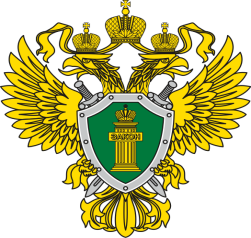                                                                                                                   Прокуратура Ленинского АО г.Тюмени  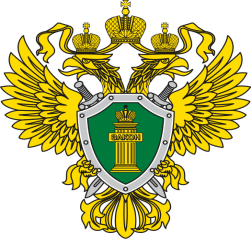 